Приложение 1Требования к квалификацииВ ходе выполнения конкурсных заданий, перечисленных ниже, будут подвергаться оценке следующие навыки:Самопрезентация. Собеседование экспертов с участником конкурсаЗнание структуры представления резюме и умение отвечать на вопросы:Умение выслушать точку зрения другого человека;Уметь устанавливать и поддерживать контакты со всеми субъектами образовательного процесса;Расширять свой кругозор в общении с людьми;Уметь подчеркнуть свои индивидуально-личностные и профессиональные преимущества;Уметь отстаивать свою точку зрения.Участник должен уметь:быстро и точно распознавать психо-эмоциональные состояние конкретного человека;располагать к себе вербальными и невербальными средствами общения;связно и корректно объяснять представить конкретному человеку те новые возможности, которые он получит после сотрудничества;показать навыки делового взаимодействия для демонстрации эффективного таймменеджмента.Выразительное чтение, презентация (аннотирование) книгиЗнание и понимание: литературных произведений для детей дошкольного возраста по образовательной программе «От рождения до школы»;  средства  эмоциональной и образной выразительности (основной тон, интонации);  расстановку логических ударений, пауз; методы и приемы работы с детьми дошкольного возраста, обеспечивающие полноценное восприятие литературного произведения; структуру литературного анализа художественного текста: передать основной замысел автора, характер действующих лиц, их взаимоотношения, мотивы поступков; принципов показа иллюстраций; методики работы с книжной иллюстрацией с детьми дошкольного возраста.Участник должен уметь:исполнять литературный текст, используя все средства выразительности художественного чтения так, чтобы дети поняли основное содержание, идею и эмоционально пережили прослушанное (прочувствовали его); осуществлять выбор методики представления выразительного чтения; использовать различные виды упражнений, направленных на усвоение норм литературного произношения; использовать упражнения, направленные на развитие различных характеристик голоса и дыхания; использовать различные виды артикуляционной гимнастики; анализировать художественные тексты разных родов и жанров;обоснованно делать выбор произведения в соответствии с разработанными критериями (художественный уровень, воспитательное значение, возраст детей, время года, выбор методов работы с книгой);определять программное содержание: литературную и воспитательную задачи;логично и последовательно предлагать детям рассмотреть иллюстрации к книге в соответствии: с целями, задачами; возрастными особенностями детей; с особенностями литературного произведения (жанра, объема, качества иллюстрации).Театрализованная деятельность. Представление театра кукол по сказкам народов мира в соответствии с требованиями ФГОС. Знание и понимание организации театрализованной деятельности с детьми дошкольного возраста:целей, задач театрализованной деятельности с детьми дошкольного возраста;методики проведения театрализованной деятельности с детьми дошкольного возраста;критериев отбора литературных произведений для театрализации с детьми дошкольного возраста;техники вождения кукольных персонажей;возрастных особенностей детей дошкольного возраста.Умение:определять цели и задачи театрализованной деятельности в соответствии: с возрастом детей дошкольного возраста; литературного произведения, выбранного для театрализации; этапа проведения данного мероприятия;организовывать театрализованную деятельность с детьми дошкольного возраста;передавать образ литературного героя (эмоциональность, интонирование, жесты);выразительно декламировать литературное произведение (выразительное чтение);владеть техникой вождения кукол;поддерживать интерес детей дошкольного возраста различными методами и приемами. Декоративно-прикладное искусство. Создание образца декоративной росписи для демонстрации в совместной организованной деятельности воспитателя с детьми. Знание и понимание:декоративных росписей по образовательной программе «От рождения до школы»;названий элементов росписи;техники выполнения элементов росписи;цветовой гаммы росписи;построение композиции росписи;традиций народных промыслов.Умение:создавать вписанную в соответствующую форму композицию декоративной росписи с учетом возрастных особенностей детей дошкольного возраста.Пластилинография. Изготовление поделки в технике рисования пластилином на разных поверхностях.Знание и понимание:материалов и инструментов, необходимых для изготовления изображений из пластилина;принципов создания пластилинографии;видов пластилинографии;техники выполнения пластилинографии;методики ИЗО раздел «Лепка»;терминологии, применяемой в пластилинографии;построения изображения по законам композиции.Умение:определить размеры и качество основы для пластилинографии;создавать композицию в соответствии с возрастными особенностями детей дошкольного возраста;владеть терминологией;владеть техниками создания пластилинографией.Разработка и проведение комплекса утренней гимнастики с детьми дошкольного возрастаЗнание и понимание:закономерностей физического развития детей дошкольного возраста;возрастных и физиологических особенностей развития детей дошкольного возрастаструктуры утренней гимнастики;методов и приемов проведения утренней гимнастики;терминологии физвоспитания;правила СанПин и техники безопасности.Умение:формулировать цель и задачи утренней гимнастики;подбирать общеразвивающие упражнения для комплекса утренней гимнастики в соответствии с возрастом детей дошкольного возраста;создавать комплекс утренней гимнастики;владение разнообразными атрибутами для выполнения упражнений в утренней гимнастике (мяч, скакалка, флажки, обруч, гимнастическая палка, бубен);владение терминологией;соблюдение правил СанПин и техники безопасности.Разработка и проведение занятия по робототехнике для детей дошкольного возрастаЗнание и понимание:принципов конструирования;построения занятия по конструированию с использованием конструктора LegoEducationWedо для детей дошкольного возраста;терминологии LegoEducationWedо;возрастных особенностей детей дошкольного возраста;методики конструирования и разработок (инструкции) LegoEducationWedо;принципов организации проблемного обучения и экспериментирования с детьми дошкольного возраста;техники безопасности и правил СанПин.Умение:формулировать цели и задачи занятия по конструированию с использованием конструктора LegoEducationWedо;применять методы и приемы работы с конструктором LegoEducationWedо на занятиях с детьми дошкольного возраста;владеть специальной терминологий;распределять обязанности по созданию конструкции  между детьми и взрослым.Разработка и проведение дидактической игры с использованием ИКТ (интерактивная доска, интерактивный стол)Знание и понимание:теории и практики разработки и проведения дидактических игр (структуру дидактической игры; этапы ознакомления и проведения дидактической игры);компьютерных средств обучения (интерактивная доска и интерактивный стол);компьютерных программ, адаптированных под создание и проведение дидактических игр разных видов;возрастных особенностей детей дошкольного возраста.Умение:правильно использовать компьютерные программы;обращаться с интерактивным оборудованием;создавать дидактическую игру при помощи информационно-коммуникационных технологий;формулировать цель дидактической игры, ставить дидактическую и игровую задачи;объяснять правила игры и игровые действия;организовывать проведение дидактической игры с детьми дошкольного возраста в разных возрастных группах.Разработка и представление совместного проекта воспитателя, детей и родителейЗнание и понимание:теории проектной деятельности;форм и методов работы воспитателя детей дошкольного возраста с родителями (законными представителями) и детьми в совместной деятельности;содержания образовательных областей по разным возрастным группам;возрастных особенностей детей дошкольного возраста.Умение:правильно формулировать тему совместного проекта;создавать совместный проект воспитателя, детей и родителей;формулировать цели, задачи, этапы проведения совместного проекта;определять продукт совместной деятельности;ориентироваться в разных образовательных областях;представить совместный проект с использованием интерактивного оборудования.Приложение 2Конкурсное заданиедля чемпионата WSR 20161.	Самопрезентация. Собеседование экспертов с участником конкурса.Цель: продемонстрировать умение самопрезентации. Умение вести полилог. Описание объекта: профессиональное самоопределение у частника.Лимит времени на выполнение задания: 1 час.Лимит времени на представление задания: 5 минут.Задание:1.	Подготовить резюме в письменном виде.2.	Представить в самопрезентации, с использованием ИКТ.3.	Подготовить ответы на вопросы по темам:- особенности развития детей дошкольного возраста;- профессиональные качества воспитателя;- программы воспитания и развития детей дошкольного возраста;- работа педагога с родителями.4.	Сообщить о завершении работы.Ожидаемый результат:Грамотно составленное резюме, презентация его членам жюри. Представление устного эссе на заданную тему.2.	Выразительное чтение, презентация книги.Цель: продемонстрировать умение выразительно читать художественное произведение для детей дошкольного возраста, провести беседу о прочитанной книге с детьми. Описание объекта: текст художественного произведения.Лимит времени на выполнение задания: 1 час.Лимит времени на представление задания: 5 минут.Задание: 1.	Определить возрастную категорию детей, на которую рассчитано данное литературное произведение.2.	Прочитать текст.3.	Расставить ударение.4.	Определить паузы логические и психологические.5.	Определить темп и ритм речи.6.	Определить программное содержание: литературную и воспитательную задачу.7.	Провести анализ литературного произведения8.	Разработать беседу по тексту (включая аннотацию книги).9.	Сообщить экспертам о завершении работы и готовности демонстрировать выразительное чтение.Ожидаемый результат:Исполнение литературного текста.Демонстрация беседы с волонтерами (детьми) по литературному произведению.3.	Театрализованная деятельность. Представление театра кукол по сказкам народов мира. Цель: продемонстрировать умение организовывать и проводить театрализованное представление с использованием кукольного театра.Описание объекта: театрализованная деятельность.Лимит времени на выполнение задания: 1 час.Лимит времени на представление задания: 5 минут.Задание: 1.	Определить сказку для театрализации в соответствии с возрастом детей.2.	Определить цели и задачи театрализованной деятельности.3.	Определить отрывок из сказки для театрализованного представления.4.	Подобрать атрибуты.5.	Разработать сценарий.6.	Отрепетировать.7.	Сообщить экспертам о завершении работы и готовности демонстрировать сказку.Ожидаемый результат:Показ, представление театрализованной деятельности с волонтерами (детьми дошкольного возраста).4.	Декоративно-прикладное искусство. Создание образца декоративной росписи для демонстрации в совместно организованной деятельности воспитателя с детьми.Цель: продемонстрировать умение создавать демонстрационный образец и полосы отдельных элементов декоративной росписи для совместной организованной деятельности воспитателя с детьми дошкольного возраста. Описание объекта: декоративная роспись.Лимит времени на выполнение задания: 1 час 15 минут.Лимит времени на представление задания: 2 минуты.Задание: 1.	Определить цель и задачи для занятия по возрастной группе.2.	Выбрать форму образца.3.	Подобрать материалы и оборудование.4.	Создать эскиз.5.	Покрыть красками.6.	Сообщить экспертам о завершении работы и готовности демонстрировать образец.Ожидаемый результат:Образец декоративной росписи.5.	Пластилинография. Изготовление поделки в технике рисования пластилином на разных поверхностях.Цель: продемонстрировать умение создавать изделие в технике рисования пластилином на разных поверхностях в индивидуальной работе с детьми.Описание объекта: пластилинография.Лимит времени на выполнение задания: 1 час 15 минут.Лимит времени на представление задания: 2 минуты.Задание: 1.	Определить цель и задачи для индивидуальной работы с детьми.2.	Выбрать форму и поверхность для создания изделия.3.	Подобрать материалы и оборудование.4.	Создать эскиз.5.	Покрыть пластилином.6.	Сообщить экспертам о завершении работы и готовности демонстрировать изделие.Ожидаемый результат:Поделка в технике пластилинографии.6.	Разработка и проведение комплекса утренней гимнастики с детьми дошкольного возраста.Цель: продемонстрировать умение проводить утреннюю гимнастики с детьми дошкольного возраста.Описание объекта: физкультурно-оздоровительная деятельность детей дошкольного возраста.Лимит времени на подготовку задания: 1 час.Лимит времени на представление задания: 10 минут.Задание: 1.	Определить возрастную группу.2.	Определить цель и задачи утренней гимнастики.3.	Подобрать материалы и оборудование.4.	Разработать комплекс утренней гимнастики.5.	Провести утреннюю гимнастику.Ожидаемый результат:Демонстрация комплекса утренней гимнастики с волонтерами (детьми дошкольного возраста).7.Разработка и проведение занятия по робототехнике для детей дошкольного возраста.Цель: продемонстрировать умение проектировать и проводить совместную деятельность на занятии с детьми дошкольного возраста по робототехнике. Описание объекта: конструирование детей дошкольного возраста.Лимит времени на выполнение задания: 1 час.Лимит времени на представление задания: 8 минут.Задание: 1.	 Определить цель и задачи занятия по робототехнике c конструктором LegoEducationWedo.2.	Подобрать материалы и оборудование.3.	Разработать конспект занятия.4.	Отрепетировать.5.	Сообщить экспертам о завершении работы и готовности демонстрировать занятие.Ожидаемый результат:Подвижная конструкция, приводящаяся в движение при помощи ПО LegoEducationWedо.8. Разработка и проведение дидактической игры с использованием ИКТ (интерактивная доска, интерактивный стол). Цель: продемонстрировать умение проводить дидактическую игру с детьми дошкольного возраста. Описание объекта: игровая деятельность детей дошкольного возраста.Лимит времени на выполнение задания: 1 час.Лимит времени на представление задания: 5 минут.Задание: 1.	Определить цели и задачи дидактической игры.2.	Подобрать материалы и оборудование.3.	Разработать сценарий дидактической игры.4.	Использовать ИКТ.5.	Отрепетировать.6.	Сообщить экспертам о завершении работы и готовности демонстрировать дидактическую игру.Ожидаемый результат:Дидактическая игра, реализуемая с волонтерами (детьми дошкольного возраста) на интерактивном оборудовании (интерактивный стол, интерактивная доска).9. Разработка и представление совместного проекта воспитателя, детей и родителей. Цель: продемонстрировать умение разрабатывать совместные проекты воспитателя с детьми и их родителями. Описание объекта: проектная деятельность.Лимит времени на выполнение задания: 45 мин.Лимит времени на представление задания: 5 минут.Задание: 1.	Определить возрастную группу, цели и задачи.2.	Разработать проект для совместной деятельности воспитателя с детьми и их родителями по определенной теме.3.	Продумать выступление.4.	Создать презентацию проекта.Ожидаемый результат:Презентация совместного проекта воспитателя, детей и родителей.Приложение 3Критерии оценки конкурсных заданийПриложение 4ПРОГРАММА МЕРОПРИЯТИЙрегиональногочемпионата «Молодые профессионалы» постандартам WorldSkillsRussia – Республика Башкортостанпо компетенции  «Дошкольное воспитание»Приложение    5Фотоотчет с Регионального чемпионата «Молодые профессионалы» (WorldSkillsRussia) Республика Башкортостан по компетенции «Дошкольное воспитание»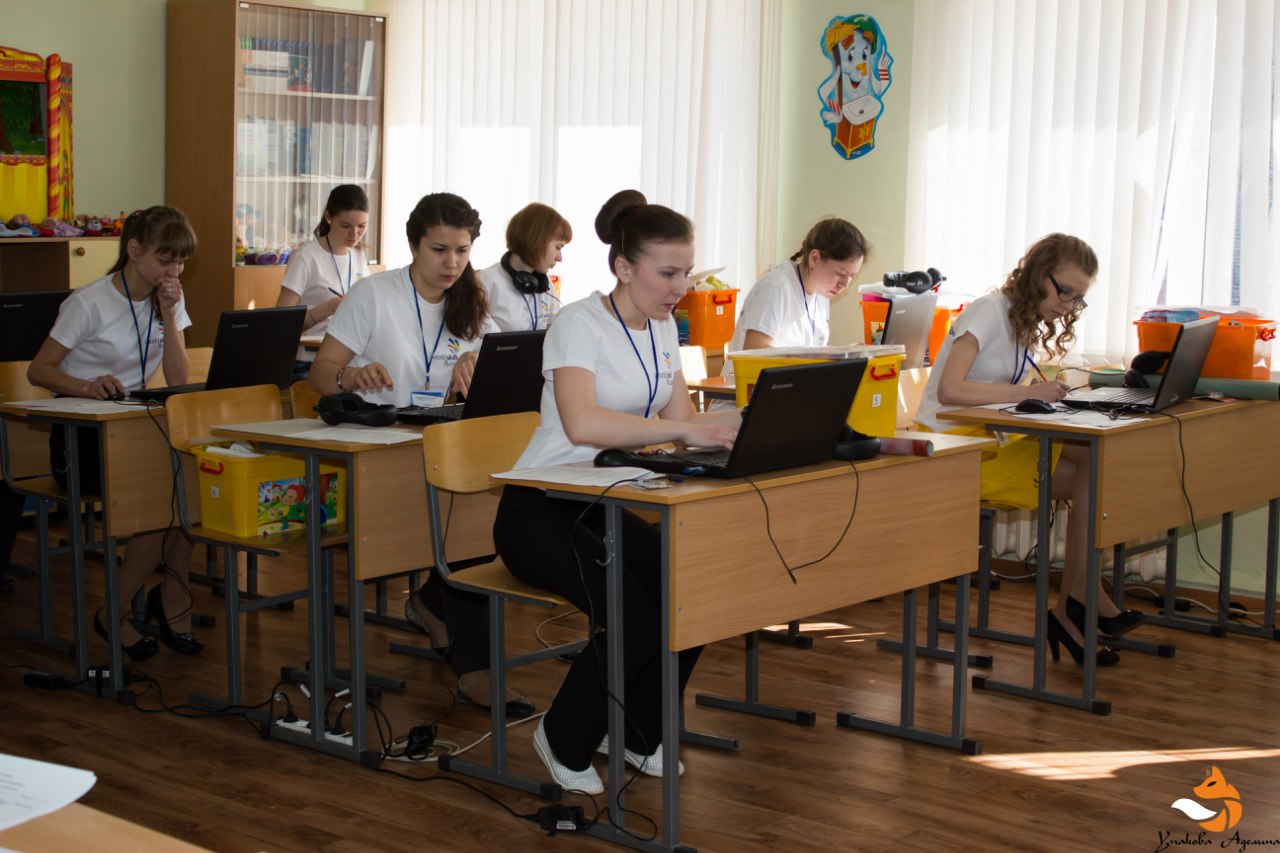 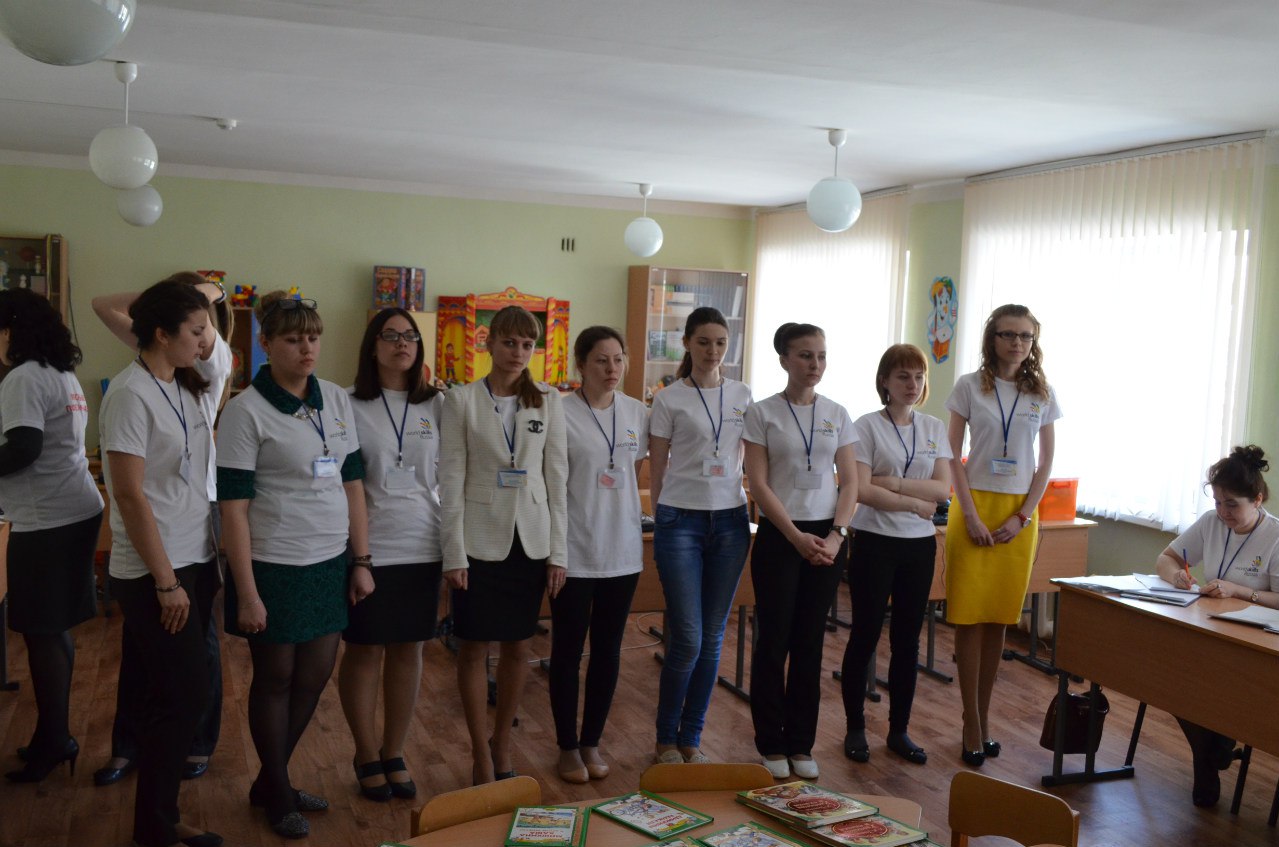 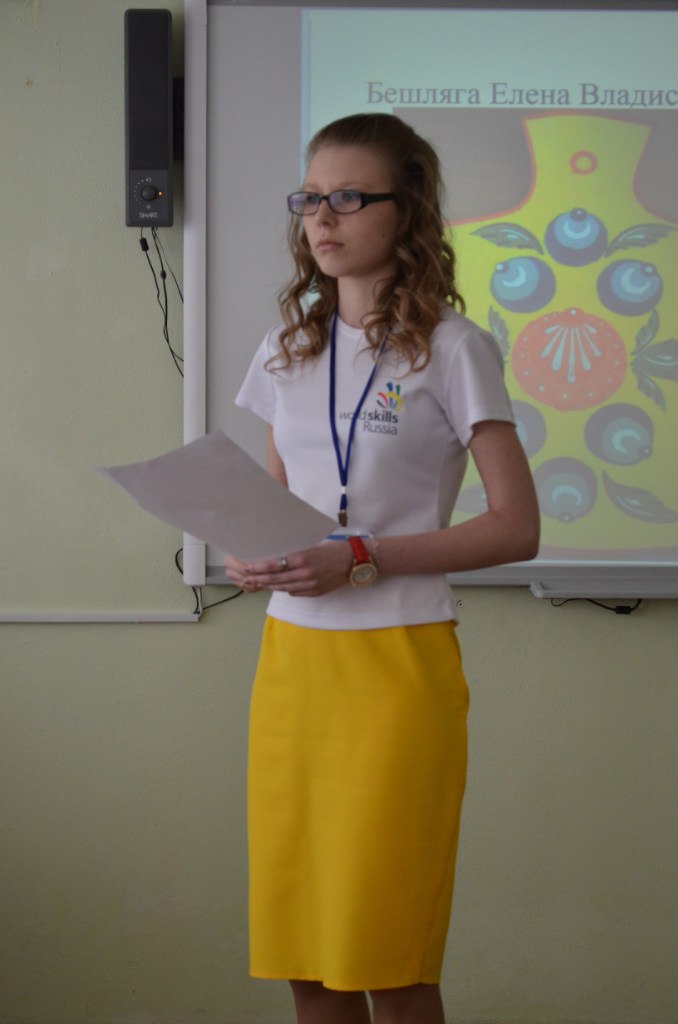 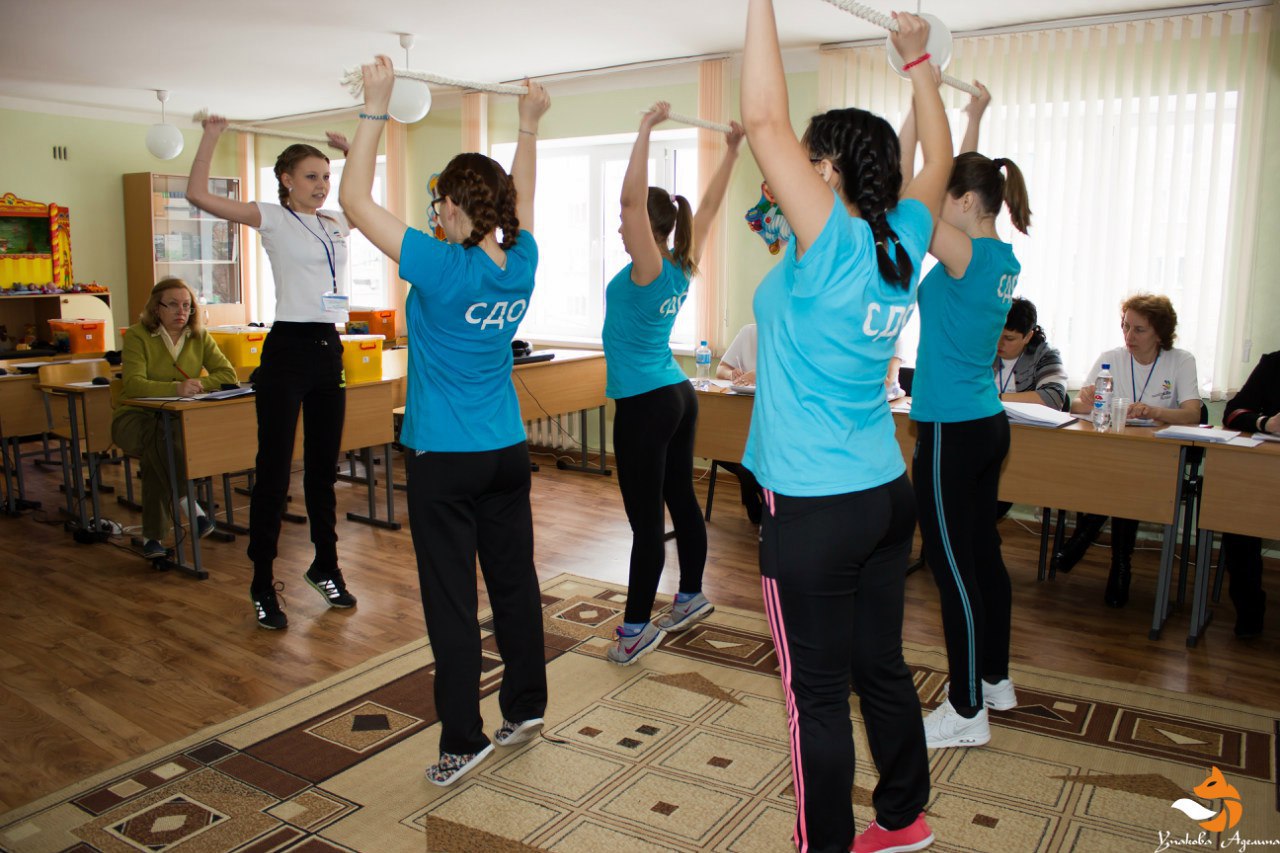 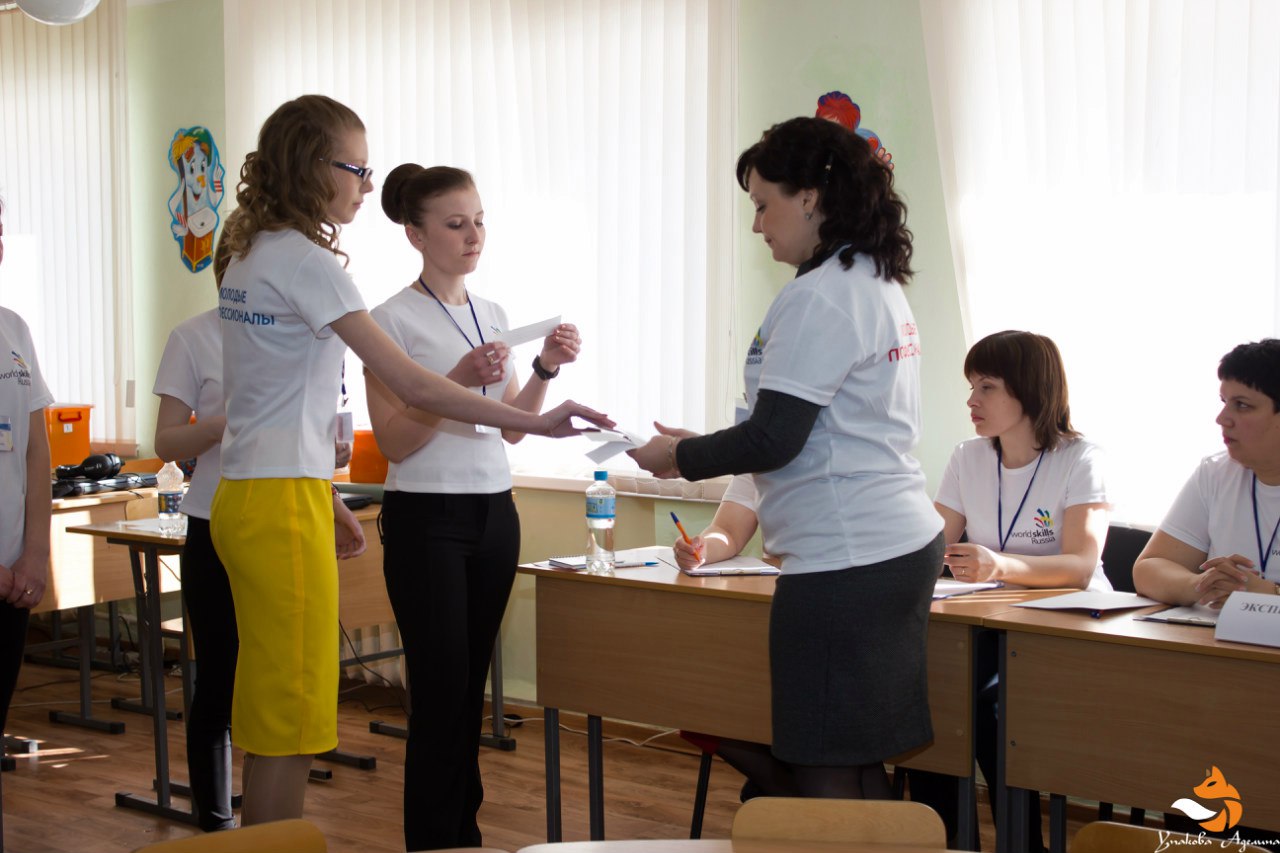 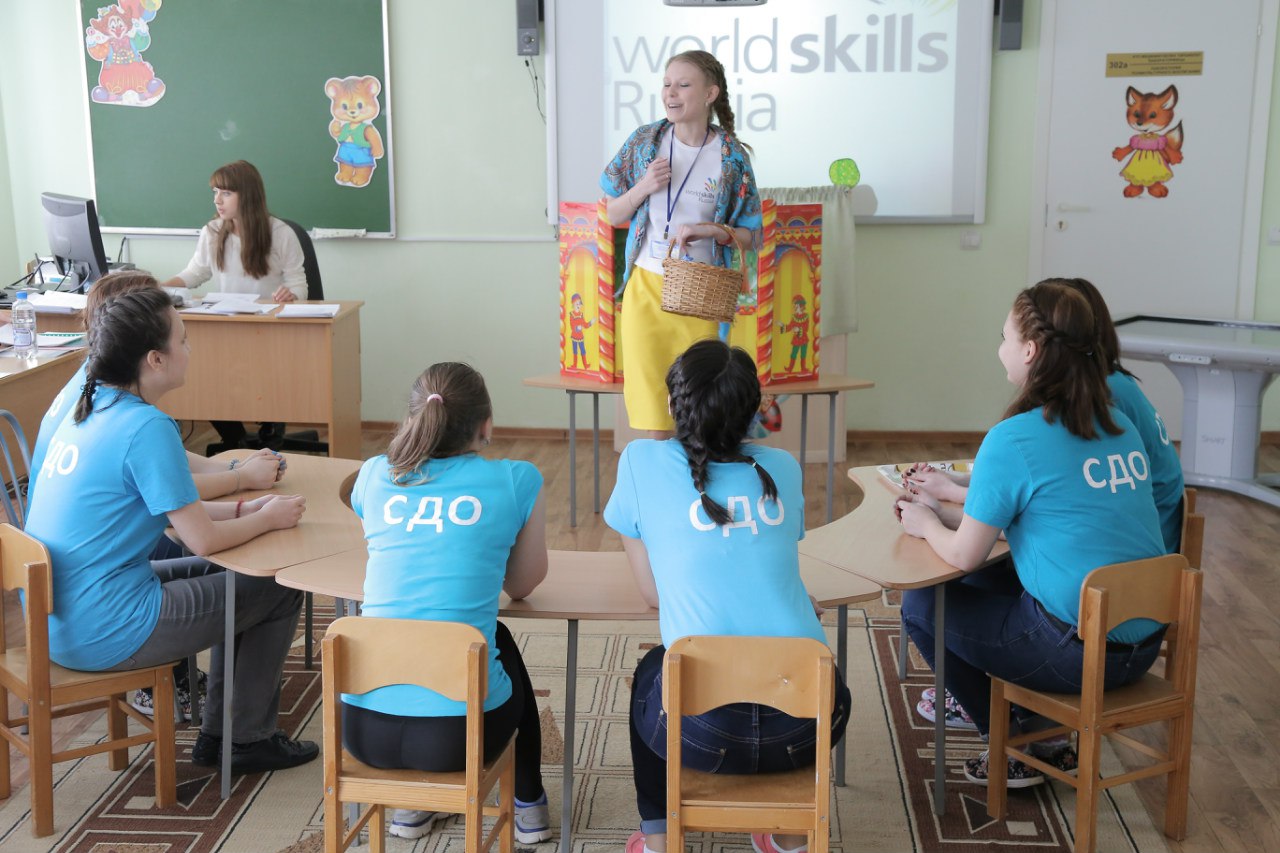 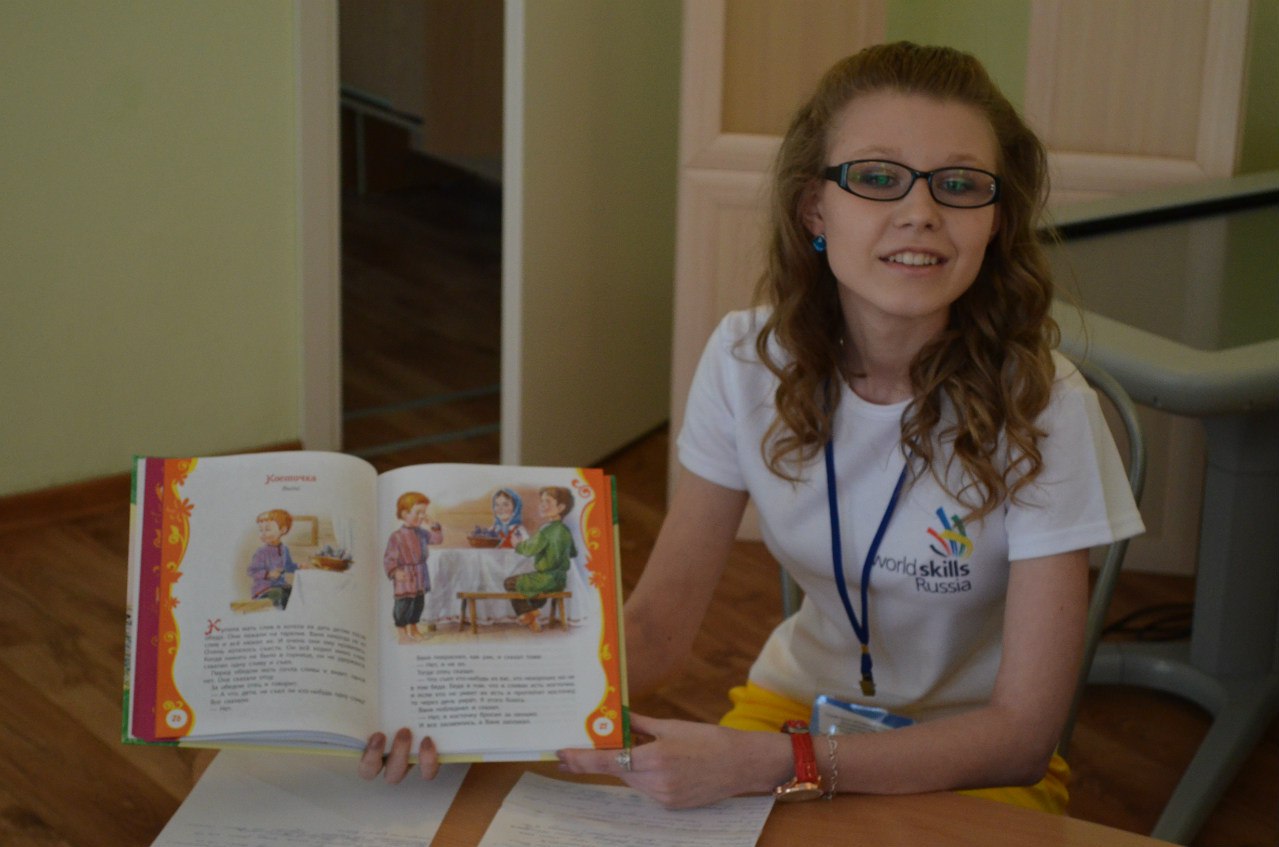 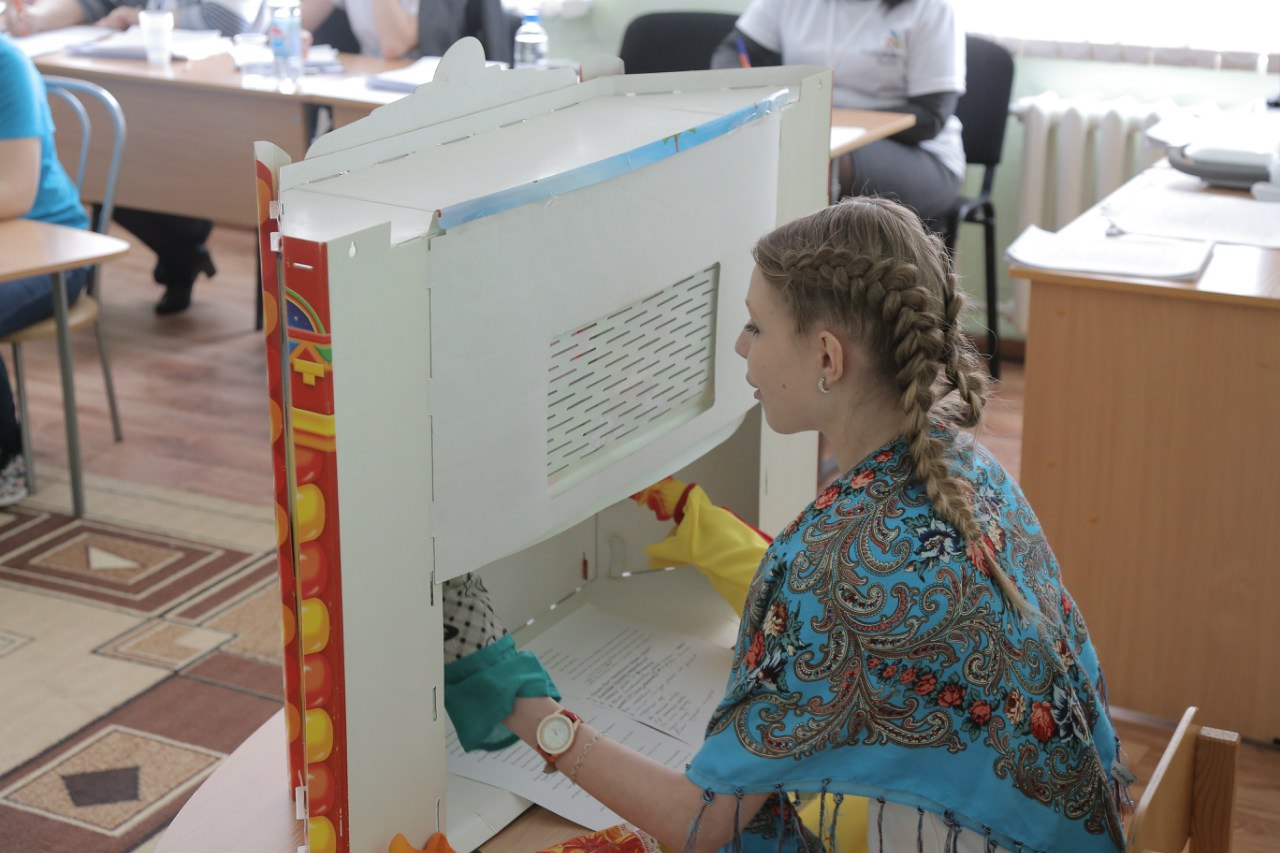 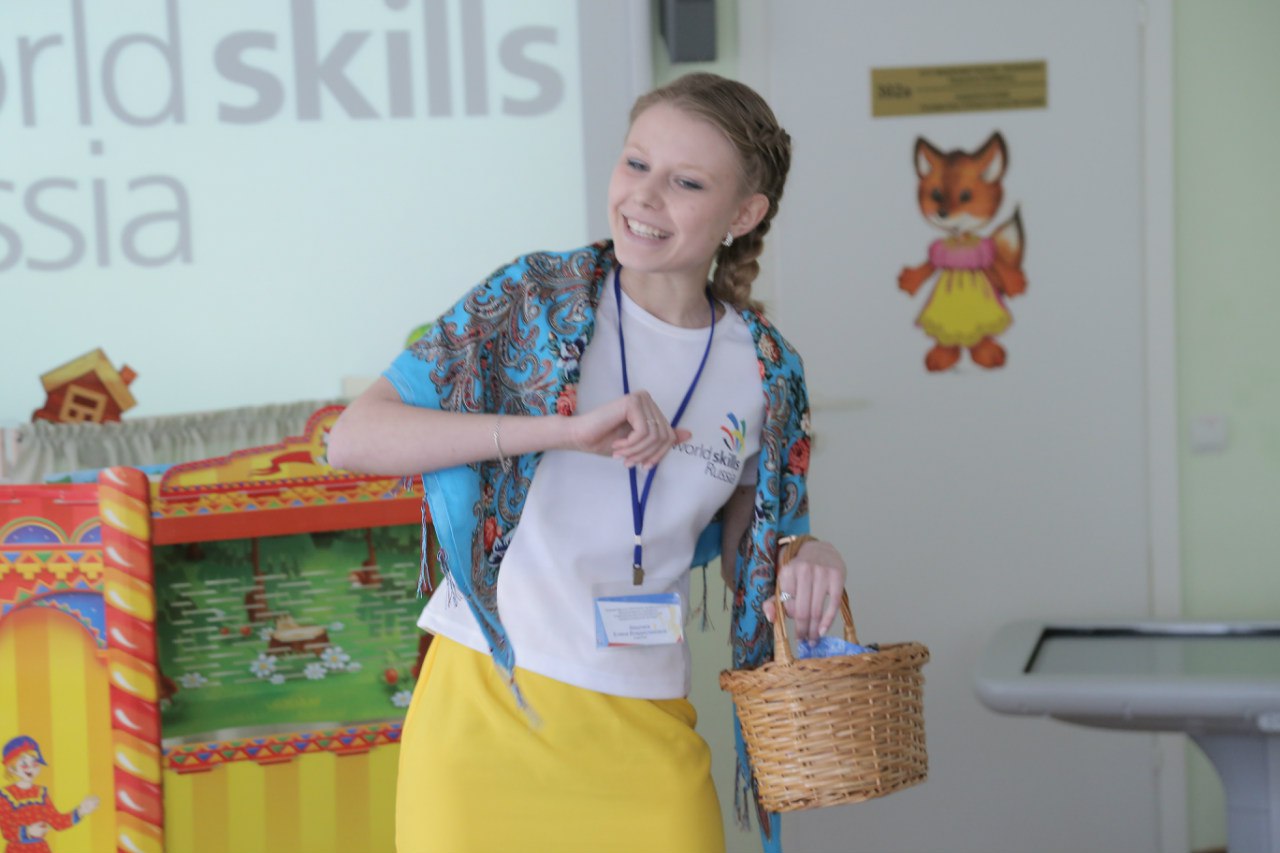 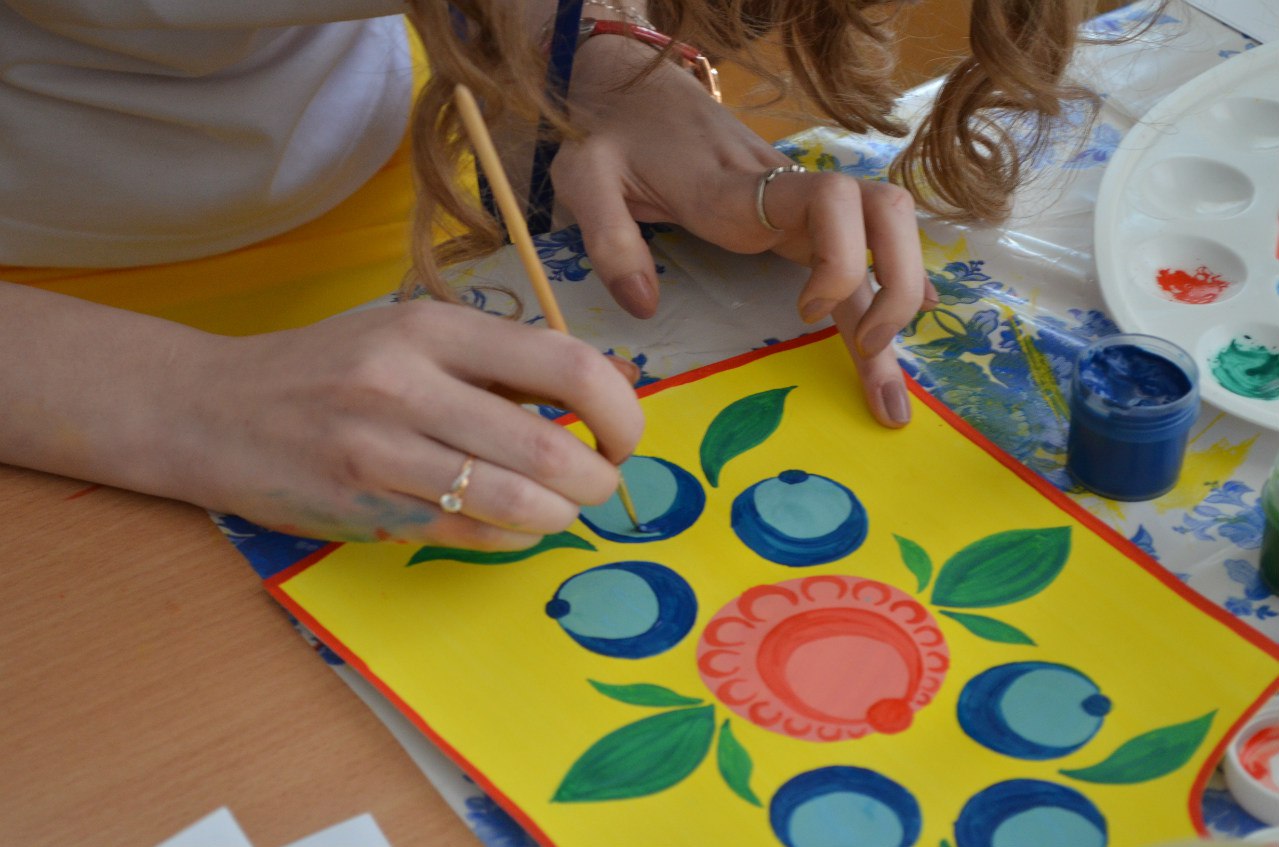 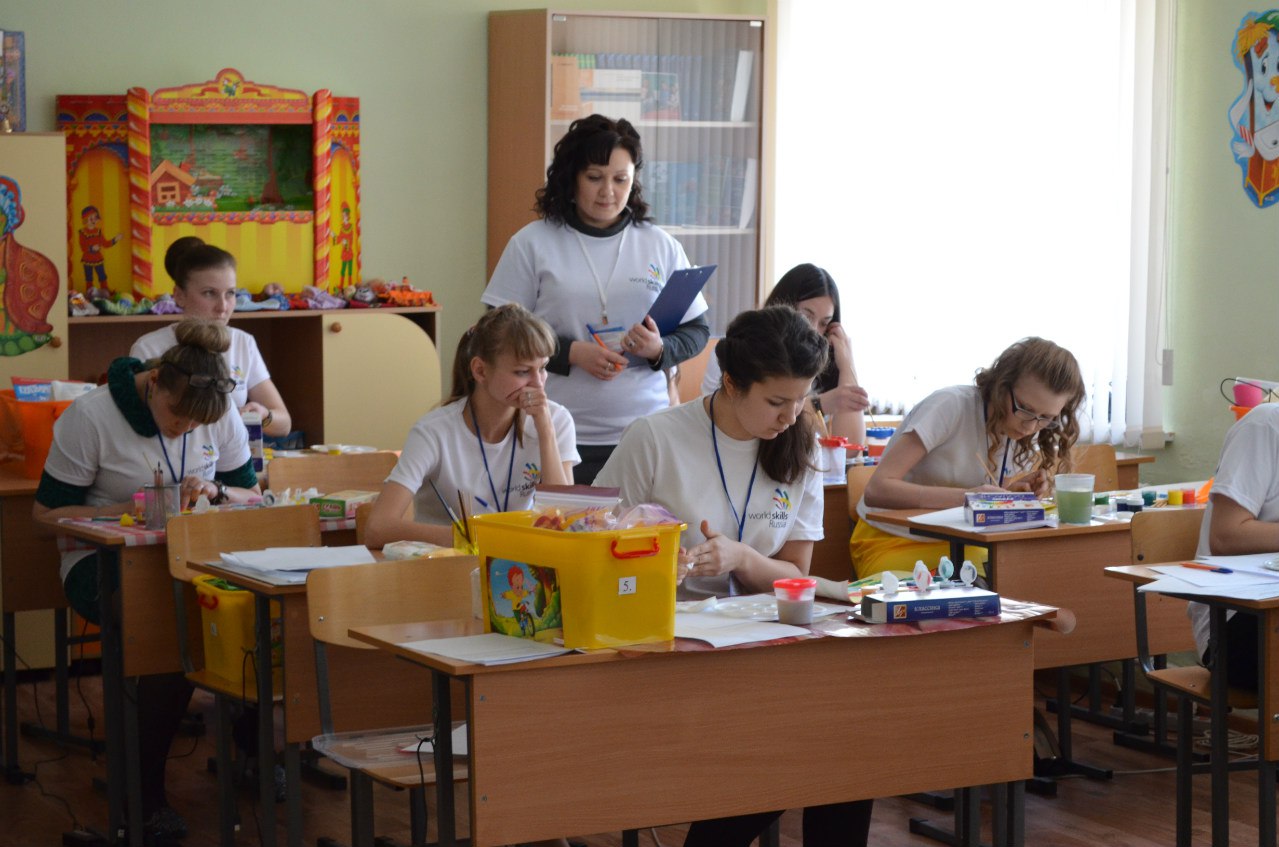 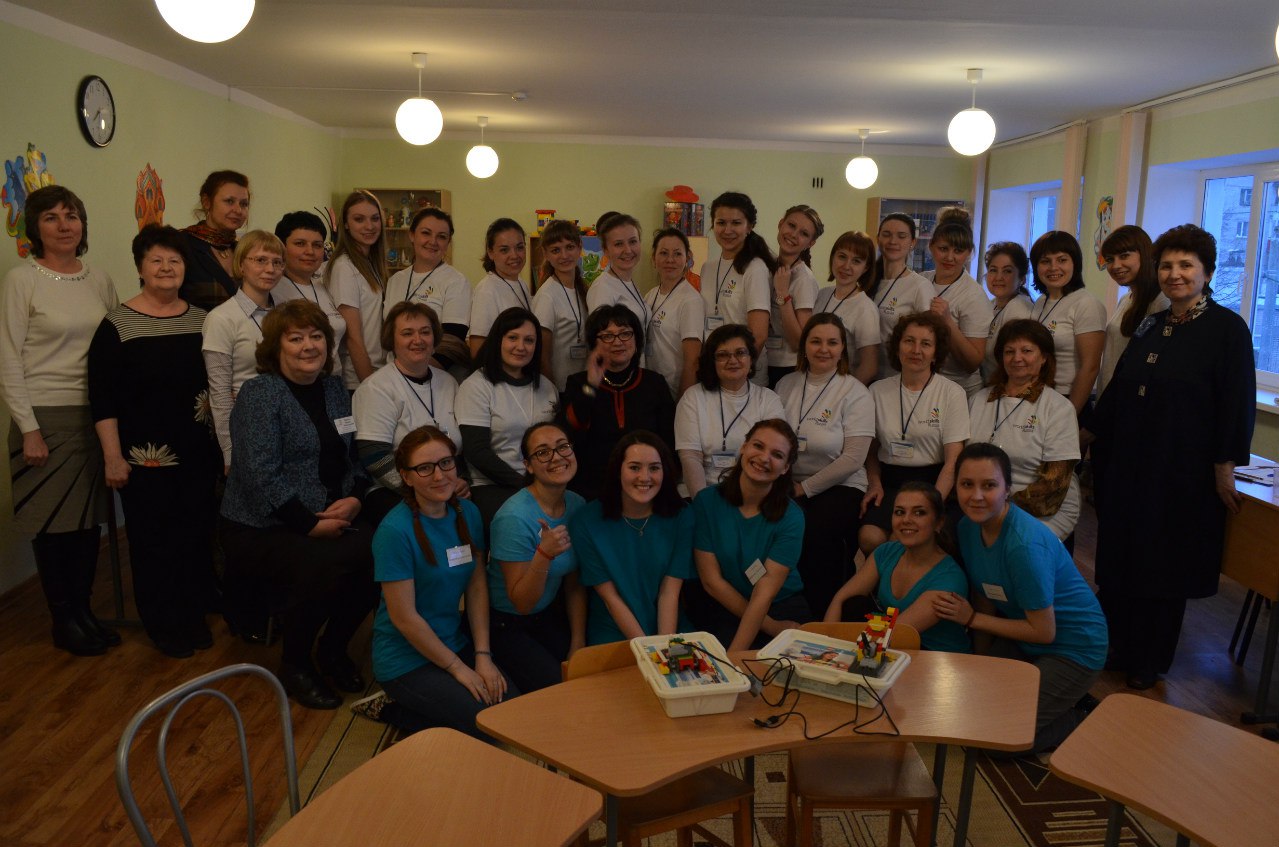 Приложение 6Фотоотчет с Полуфинала Национального чемпионата «Молодые профессионалы»  (WorldSkillsRussia)  в Приволжском федеральном округе по компетенции «Дошкольное воспитание»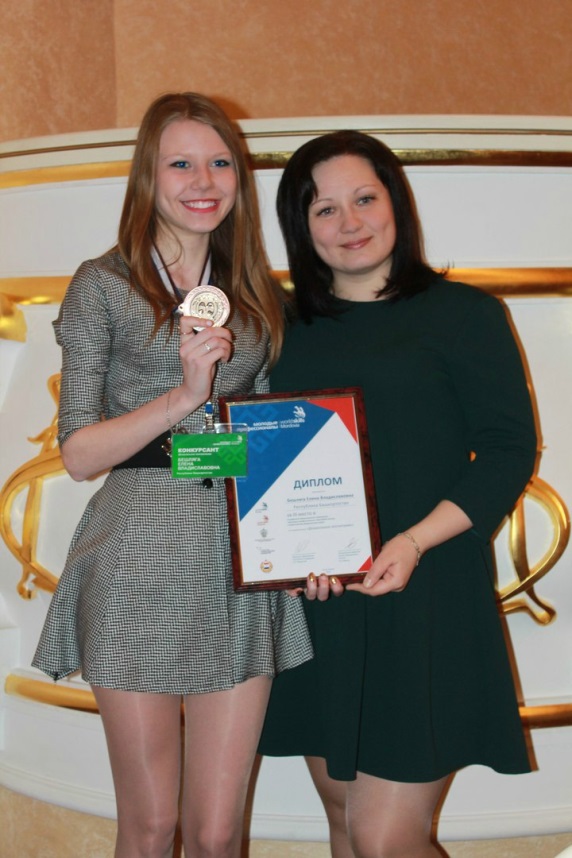 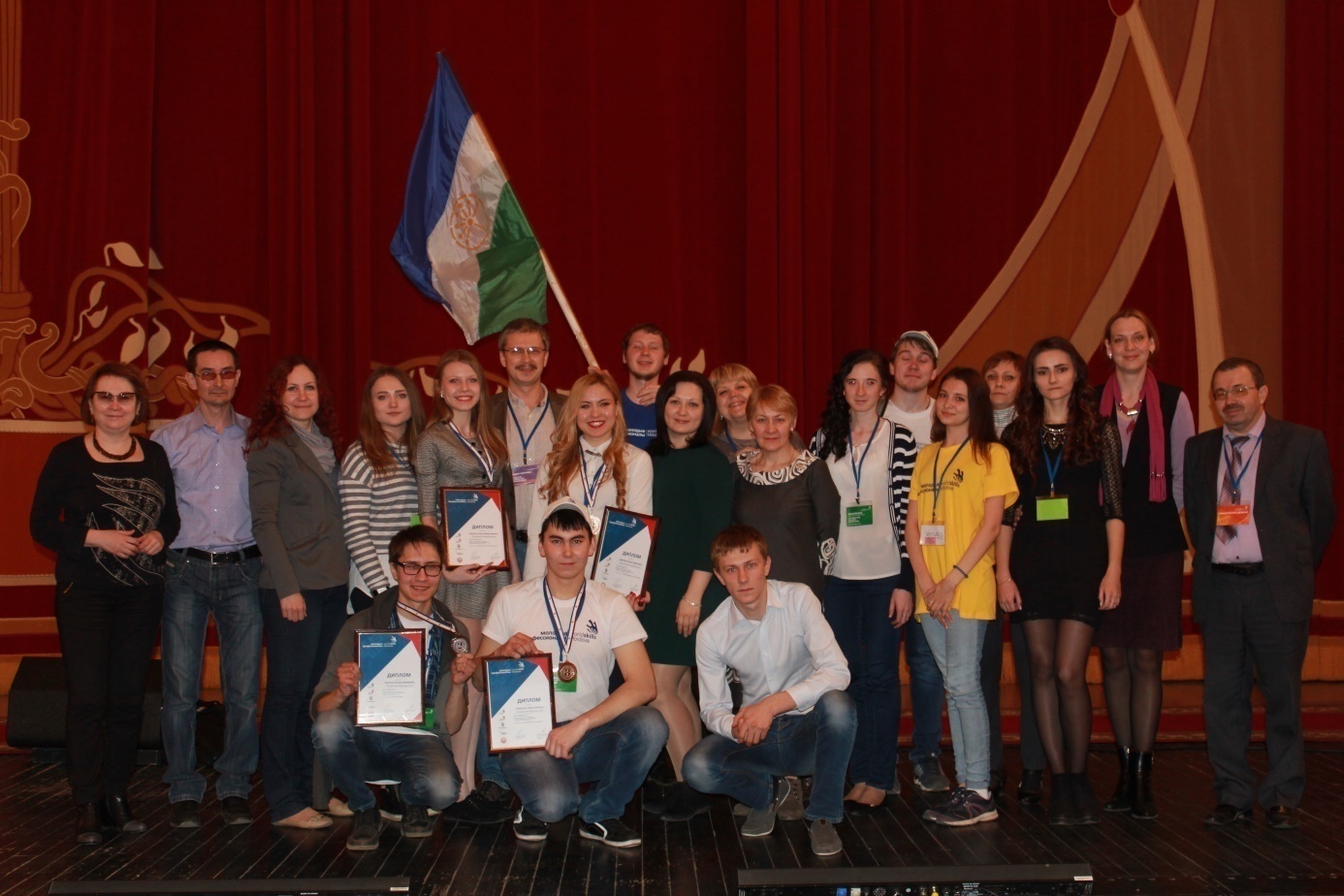 Приложение 7Результаты участия в чемпионате «Молодые профессионалы»  (WorldSkillsRussia)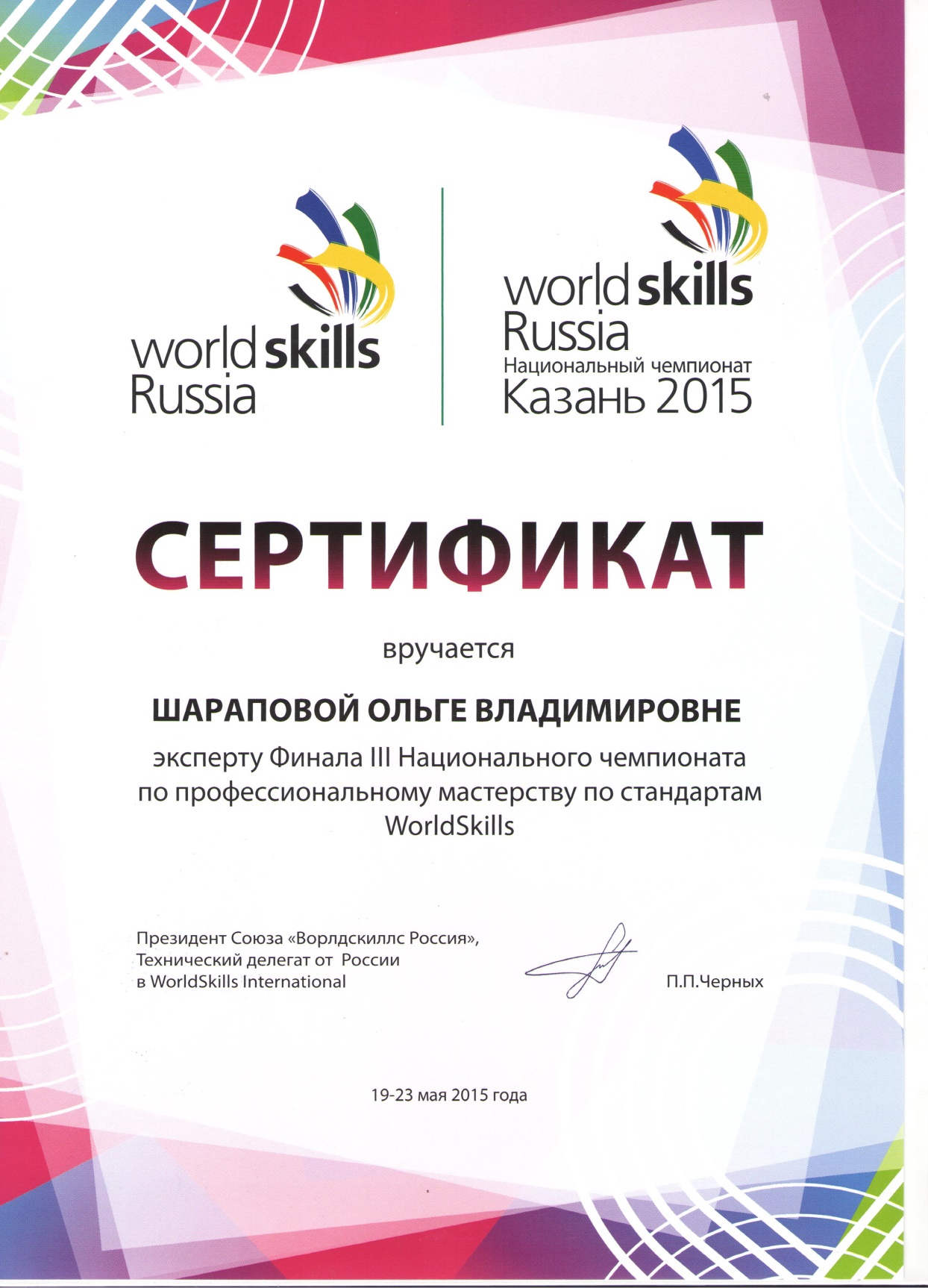 Ответственный за реализацию образовательной практики:Цой Майя Хагеновна, руководитель СЦК, заместитель директора по УМР ГАПОУ СМПК, контакты: 8 937 32 33 977, majya58@mail.ru.Шарапова Ольга Владимировна,эксперт по компетенции «Воспитатель детей дошкольного возраста», преподавательГАПОУ СМПК,контакты: 8 987 48 35 373, yalo357@mail.ru.A1Самопрезентация. Собеседование экспертов с участником конкурса.ОценкаКритерии оценкиOАргументированность в изложении своих профессиональных и личностных позицийOКоммуникативные качества (использование вербальных и невербальных приемов общения, использование приемов активизации внимания аудитории и т.п.)OОпределение цели профессионального становленияOСтруктура сообщения: профессиональное образование, ДПО, ДОOОпыт работы ( практика, работа в ДОЛ, место работы)OДостиженияOКраткостьOГрамотностьOКультура самопрезентации (этичность представленного материала)OКультура самопрезентации (культура речи)OИнформативность выступленияOУмение отвечать на вопросыSГолос (громкость, дикция, интонация)SПоза (позиция тела, зрительный контакт)SОтношение (энтузиазм, честность, позитив)B1Выразительное чтение, презентация книгиВыразительное чтение, презентация книгиВыразительное чтение, презентация книгиOСоблюдение правил конкурсаOСоблюдение СанПиН (книжная полиграфия)OАннотирование книги: название, автор книги, краткое изложение содержания из 5-6 предложенийOСоответствие формулировки цели и образовательных задач методическим требованиямOСоответствие поставленных задач теме занятия и возрасту детейOРеализация поставленных задачOСоблюдение знаков препинанияOТемп и ритм чтенияOИнтонационная выразительностьOОпределение соответствия художественного произведения возрастной группеOОпределение отрывка произведения для чтения детям, с целью донесения идеи произведения; раскрытия характеров героев; мотивов поступков персонажейOВключение в беседу с детьми вопросов, направленных на выяснение основной идеи произведения; вопросов, направленных на уточнение характеристики персонажей и мотивов поступков героевOПрием «закончи предложение»; подведение детей к высказыванию предположения;  вопросы, направленные на формирование представлений о нравственных категориях; повторное чтение, выборочное чтениеOЦелесообразность использования методов и приемов возрасту детей и содержанию литературного произведенияOЦелостность, законченность фрагмента занятияSТворческий подход к интерпретации литературного произведения: новизна и оригинальностьSПолнота образовSВыразительностьSЭмоциональностьSОбщее впечатлениеB2Театрализованная деятельность. Представление театра кукол по сказкам народов мира в соответствии с требованиями ФГОС Театрализованная деятельность. Представление театра кукол по сказкам народов мира в соответствии с требованиями ФГОС Театрализованная деятельность. Представление театра кукол по сказкам народов мира в соответствии с требованиями ФГОС OСоблюдение правил конкурсаOСоблюдение санитарных норм и правил безопасности, соответствующих профессииOСоответствие поставленных задач возрасту детей и театрализованной деятельностиOРеализация поставленных задачOЦелесообразность использования подобранных кукол для театрализованного действияOСоответствие демонстрируемого театрализованного действия возрастным особенностям детей дошкольного возрастаOСоблюдение технологии работы с театральными персонажами (техника вождения кукол)OПолнота передачи текста сказкиOВзаимодействие персонажей со зрителямиOПоддержание интереса зрителей на протяжении всей театрализованной деятельностиOСоблюдение времени проведения театрализацииSПолнота образовSВыразительностьSЭмоциональностьSОбщее впечатлениеC1Декоративно-прикладное искусство. Создание образца декоративной росписи для демонстрации в совместной организованной деятельности воспитателя с детьмиДекоративно-прикладное искусство. Создание образца декоративной росписи для демонстрации в совместной организованной деятельности воспитателя с детьмиДекоративно-прикладное искусство. Создание образца декоративной росписи для демонстрации в совместной организованной деятельности воспитателя с детьмиOСоблюдение правил конкурса.OСоблюдение санитарных норм и правил безопасности, соответствующих профессииOЦелесообразность использования отобранных материалов и инструментов для выполнения росписиOСоответствие использованных элементов росписи возрасту детейOСоответствие созданной композиции возрасту детейOСоответствие цветового решения заданной росписиOГармоничность композиционного решенияOСоразмерность отдельных элементов композицииOЦелесообразность выбора формата фонаOВладение профессиональной терминологией при демонстрации образца росписиSАккуратностьSЭстетический вкусSВыразительность образовSОбщее впечатлениеC2Пластилинография. Изготовление поделки в технике рисования пластилином на разных поверхностяхПластилинография. Изготовление поделки в технике рисования пластилином на разных поверхностяхПластилинография. Изготовление поделки в технике рисования пластилином на разных поверхностяхOСоблюдение правил конкурсаOСоблюдение санитарных норм и правил безопасности, соответствующих профессииOЦелесообразность использования отобранных материалов и инструментов для выполнения пластилинографии детьми дошкольного возрастаOСоответствие используемых способов лепки возрасту детейOСоответствие созданной композиции возрасту детейOГармоничность композиционного решенияOСоразмерность отдельных элементов композицииOЦелесообразность выбора формата основы для выбранной возрастной группы детейOВладение профессиональной терминологией при демонстрации образца пластилинографииSАккуратностьSЭстетический вкусSВыразительность образовSОбщее впечатлениеD1Разработка и проведение комплекса утренней гимнастики с детьми дошкольного возраста Разработка и проведение комплекса утренней гимнастики с детьми дошкольного возраста Разработка и проведение комплекса утренней гимнастики с детьми дошкольного возраста OСоблюдение правил конкурсаOСоблюдение санитарных норм и правил безопасности при проведении утренней гимнастикиOСоответствие определения цели и задач утренней гимнастики возрасту детейOСоответствие отобранных материалов и оборудования возрасту детейOСоответствие отобранных материалов и оборудования задачам и целям утренней гимнастикиOСоответствие методов и приемов, использованных в утренней гимнастике, возрасту детейOЭффективность методов и приемов, выбранных участником для реализации поставленных цели и задачOСоблюдение структуры и логики построения утренней гимнастикиOПодбор и чередование элементов ходьбы и бега в соответствии с возрастом детейOВыполнение перестроения (одна, две, три колонны; круг; движение по диагонали; змейкой)OВыбор и сочетание общеразвивающих упражнений в соответствии с возрастом детейOСоответствие количества повторений упражнения возрасту детейOОсуществление показа педагогом (или детьми) в соответствии с возрастом детейOКачество выполнения упражнений при показе педагогомOОхват вниманием всех детей в момент выполнения ими упражненийOВладение терминологией методики физического воспитания и развития детейOЧеткость отдаваемых указанийOСоответствие времени проведения возрастным особенностям детейSТворческий подход к содержанию утренней гимнастикиSВыразительность и четкость речиSЭмоциональностьSОбщее впечатлениеE1Разработка и проведение занятия по робототехнике для детей дошкольного возраста Разработка и проведение занятия по робототехнике для детей дошкольного возраста Разработка и проведение занятия по робототехнике для детей дошкольного возраста OСоблюдение правил конкурсаOСоблюдение санитарных норм и правил безопасности, соответствующих профессииOСоответствие формулировки цели и образовательных задач методическим требованиямOСоответствие поставленных задач теме занятия и возрасту детейOРеализация поставленных задачOСоответствие методических приемов возрасту детейOРаспределение обязанностей по строительству между педагогом и детьми в соответствии с выбранной модельюOВладение терминологиейOСоблюдение времени проведенияOОрганизация рабочего места детей: распределение материалов и оборудования; целесообразность размещения детей в рабочем пространстве на протяжении всего занятияOНаличие проблемной ситуацииSТворческий подход к проведению занятияSВыразительность и четкость речиSЭмоциональностьSОбщее впечатлениеF1Разработка и проведение дидактической игры с использованием ИКТ (интерактивная доска, интерактивный стол)Разработка и проведение дидактической игры с использованием ИКТ (интерактивная доска, интерактивный стол)Разработка и проведение дидактической игры с использованием ИКТ (интерактивная доска, интерактивный стол)OСоблюдение правил конкурсаOСоблюдение санитарных норм и правил безопасности, соответствующих профессииOЦелесообразность использования отобранных материалов и оформления для создания дидактической игрыOСоответствие игры возрастным особенностям детей дошкольного возрастаOСоответствие методике (этапов) проведения дидактической игрыOПравильность формулировки игровой задачиOПравильность формулировки дидактической задачиOРеализация поставленной цели в ходе проведения дидактической игрыOНаличие всех структурных элементов дидактической игрыOСоблюдение времени проведенияSТворческий подход к проведению дидактической игрыSЭмоциональностьSВыразительность и четкость речиSОбщее впечатлениеG1Разработка и представление совместного проекта воспитателя, детей и родителейРазработка и представление совместного проекта воспитателя, детей и родителейРазработка и представление совместного проекта воспитателя, детей и родителейOСоблюдение правил конкурсаOЦелесообразность представленной темы для реализации совместного проекта воспитателя, детей и родителейOСоответствие цели и задач проекта возрастным особенностям детейOСоответствие содержания проекта определенной образовательной областиOРеализация поставленных задач в проекте данной образовательной областиOСоблюдение структуры и логики проектаOНаличие результата (продукта) совместного проектаOСоблюдение времени проведенияSТворческий подход к содержанию проектаSВыразительность и четкость речиSЭмоциональностьSОбщее впечатление20 марта (день заезда)20 марта (день заезда)20 марта (день заезда)20 марта (день заезда)20 марта (день заезда)20 марта (день заезда)Время Мероприятия Мероприятия Мероприятия Место проведенияОтветственные09:00-12:30Прибытие и расселение экспертов и участников соревнованийПрибытие и расселение экспертов и участников соревнованийПрибытие и расселение экспертов и участников соревнованийобщежитияБикмаева Н.М.Милованов П.Н. Муратшин Е.З.12:30- 15:00Регистрация участников и экспертов Регистрация участников и экспертов Регистрация участников и экспертов Фойе, корпус № 4Быкова И.К.14:00-15:00Обед Обед Обед Столовая, корпус № 4Бикмаева Н.М.Муратшин Е.З.15:00-16:00Общий инструктаж и обучение региональных экспертов Общий инструктаж и обучение региональных экспертов Общий инструктаж и обучение региональных экспертов Актовый зал, корпус № 4Цой М.Х.15:00-16:00Экскурсия по колледжу для участниковЭкскурсия по колледжу для участниковЭкскурсия по колледжу для участниковХалимов Л.Ф.16:00-17:00Ознакомление участников с площадками, рабочими местами и оборудованием. Ознакомление участников с площадками, рабочими местами и оборудованием. Ознакомление участников с площадками, рабочими местами и оборудованием. Площадки Науман И.Н.Мухаметдинова В.Н.Хаертдинова Г.А.16:00-18:00Распределение ответственности и определение состава жюри. Внесение 30% изменений в КЗ (при необходимости, в Критерии оценки). Оформление измененных КЗ. Загрузка измененных КО в CIS. Прохождение экспертами инструктажа по ОТ и поведению в чрезвычайных ситуациях.Распределение ответственности и определение состава жюри. Внесение 30% изменений в КЗ (при необходимости, в Критерии оценки). Оформление измененных КЗ. Загрузка измененных КО в CIS. Прохождение экспертами инструктажа по ОТ и поведению в чрезвычайных ситуациях.Распределение ответственности и определение состава жюри. Внесение 30% изменений в КЗ (при необходимости, в Критерии оценки). Оформление измененных КЗ. Загрузка измененных КО в CIS. Прохождение экспертами инструктажа по ОТ и поведению в чрезвычайных ситуациях.Площадки, Комнаты экспертовШарапова О.В.Хаертдинова Г.А.18:00-18:30Ознакомление экспертов с площадками, рабочими местами и оборудованиемОзнакомление экспертов с площадками, рабочими местами и оборудованиемОзнакомление экспертов с площадками, рабочими местами и оборудованиемПлощадки Шарапова О.В.Размещение площадокРазмещение площадокРазмещение площадокРазмещение площадокРазмещение площадокРазмещение площадокКомпетенцияКомпетенцияКомпетенцияРабочие местаКомнаты отдыхаКомнаты экспертовДошкольное воспитаниеДошкольное воспитаниеДошкольное воспитаниекаб. № 302,  корпус № 2 каб. № 303,  корпус № 2 каб. № 305,  корпус № 2 18:00-19:00Ужин Ужин Ужин Столовая, корпус № 4Бикмаева Н.М.Муратшин Е.З.19:00- 19:30Общее собрание экспертов Общее собрание экспертов Общее собрание экспертов Актовый зал, корпус № 4Цой М.Х.19:30- 20:30Загрузка измененных КО в CISЗагрузка измененных КО в CISЗагрузка измененных КО в CISПлощадки, Комнаты жюриШарапова О.В.Хаертдинова Г.А.21 марта (1-й конкурсный день)21 марта (1-й конкурсный день)21 марта (1-й конкурсный день)21 марта (1-й конкурсный день)21 марта (1-й конкурсный день)21 марта (1-й конкурсный день)08:30- 09:0008:30- 09:00Завтрак Завтрак Столовая, корпус № 4Бикмаева Н.М.Муратшин Е.З.10:00-11:0010:00-11:00Торжественное открытие чемпионата. Приглашенные:представители администрации города, отделов образования, профсообществ (работодателей), учреждений профобразованияТоржественное открытие чемпионата. Приглашенные:представители администрации города, отделов образования, профсообществ (работодателей), учреждений профобразованияАктовый зал, корпус № 4Муратшин Е.З.Цой М.Х.Хаертдинова Г.А.Калимуллин Р.Р.11.30-13.3011.30-13.30Самопрезентация. Собеседование экспертов с участником конкурса.Самопрезентация. Собеседование экспертов с участником конкурса.Площадки, Рабочие местаЦой М.Х.Шарапова О.В.13:30-14:3013:30-14:30Обед Обед Столовая, корпус № 4Бикмаева Н.М.Муратшин Е.З.14:30-16:0016:00-17:5017:50-19:3014:30-16:0016:00-17:5017:50-19:30Декоративно-прикладное искусство. Создание образца декоративной росписи для демонстрации в совместной организованной деятельности воспитателя с детьми. Выразительное чтение, презентация книги.Разработка и проведение дидактической игры с использованием ИКТ (интерактивная доска, интерактивный стол).Декоративно-прикладное искусство. Создание образца декоративной росписи для демонстрации в совместной организованной деятельности воспитателя с детьми. Выразительное чтение, презентация книги.Разработка и проведение дидактической игры с использованием ИКТ (интерактивная доска, интерактивный стол).Площадки, Рабочие местаЦой М.Х.Шарапова О.В.19:30-20:0019:30-20:00Ужин Ужин Столовая, корпус № 4Бикмаева Н.М.Муратшин Е.З.20:00-20:3020:00-20:30Общее собрание экспертов. Подведение итогов дняОбщее собрание экспертов. Подведение итогов дняАктовый зал, корпус № 4Цой М.Х.20.00-22.0020.00-22.00Культурно-развлекательная программа для участниковКультурно-развлекательная программа для участниковЗал отдыхаПояркова М.В.22 марта (2-й конкурсный день)22 марта (2-й конкурсный день)22 марта (2-й конкурсный день)22 марта (2-й конкурсный день)08:30- 09:00Завтрак Столовая, корпус № 4Бикмаева Н.М.Муратшин Е.З.11:00- 17:00Профессиональные пробы для школьников и гостей чемпионата Учебные кабинеты, мастерские, учебные полигоныМуратшин Е.З.Халимов Л.Ф.Варлушина Е.Н.Хаертдинова Г.А.Мухаметдинова В.Н.Яркинбаева А.Н.Гибадуллина Н.Ф.Быкова И.К.Носко Е.М.Гумеров И.М.09:30-11:4011:40-13:00Разработка и проведение комплекса утренней гимнастики с детьми дошкольного возраста.Пластилинография. Изготовление поделки в технике рисования пластилином на разных поверхностях.Площадки, Рабочие местаЦой М.Х.Шарапова О.В.13:00-14:00Обед Столовая, корпус № 4Бикмаева Н.М.Муратшин Е.З.14:00-15:4515:45-17:30Театрализованная деятельность. Представление театра кукол по сказкам народов мира в соответствии с требованиями ФГОС. / Разработка и проведение занятия по робототехнике для детей дошкольного возраста.Разработка и проведение занятия по робототехнике для детей дошкольного возраста. / Театрализованная деятельность. Представление театра кукол по сказкам народов мира в соответствии с требованиями ФГОС.Площадки, Рабочие местаЦой М.Х.Шарапова О.В.14:00-
16:00Деловая программа для представителей профсообществ (работодателей): круглый стол «Деятельность  СЦК и ресурсных центров в целях реализации кадровой потребности региона»Дискозалкорпус № 4Цой М.Х.Варлушина Е.Н.Хаертдинова Г.А.Мухаметдинова В.Н.17:30-18:00Подведение итогов конкурса Площадки, Комнаты жюриЦой М.Х.Шарапова О.В.Хаертдинова Г.А.18:00-19:00Ужин Столовая, корпус № 4Бикмаева Н.М.Муратшин Е.З.19:00-20:00Введение результатов регионального чемпионата в систему CISПлощадки, Комнаты жюриЦой М.Х.Шарапова О.В.Хаертдинова Г.А.20:00-20:30Общее собрание экспертов. Подведение итогов дняАктовый зал, корпус № 4Цой М.Х.20.00-22.00Культурно-развлекательная программа для участниковОбщежитие Пояркова М.В.23 марта (закрытие чемпионата)23 марта (закрытие чемпионата)07:30- 08:00Завтрак Столовая, корпус № 4Бикмаева Н.М.Муратшин Е.З.08:00-10:30Трансфер региональных участников чемпионата и экспертов в г. УфуБикмаева Н.М.Участие в Деловой программе Регионального чемпионата «Молодые профессионалы»  (WorldSkillsRussia) Республики Башкортостан:11.00-14.00 Дискуссионная площадка №5 «Подготовка профессиональных рабочих кадров как один из ключевых элементов роста экономики Республики Башкортостан»;14.00-15.30  Рабочее совещание по организации движения «Ворлдскиллс Россия» в Республике Башкортостан.Усевич А.Н.Цой М.Х.Хаертдинова Г.А.Шарапова О.В.Хурамшина А.В.Бирюкова Ю.Н.Донская И.А.Закрытие г. УфаЦой М.Х.Хаертдинова Г.А.Шарапова О.В.Хурамшина А.В.Бирюкова Ю.Н.Донская И.А.Награждениег. УфаЦой М.Х.Хаертдинова Г.А.Шарапова О.В.Хурамшина А.В.Бирюкова Ю.Н.Донская И.А.Обед г. УфаЦой М.Х.Хаертдинова Г.А.Шарапова О.В.Хурамшина А.В.Бирюкова Ю.Н.Донская И.А.Трансфер участников чемпионата и экспертов  Бикмаева Н.М.